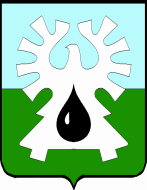 МУНИЦИПАЛЬНОЕ ОБРАЗОВАНИЕ ГОРОД УРАЙХанты-Мансийский автономный округ-ЮграАДМИНИСТРАЦИЯ ГОРОДА УРАЙПОСТАНОВление от 	№О внесении изменения в приложение к постановлению администрации города Урай от 28.07.2020 №1730В соответствии с Федеральным законом от 29.12.2012 № 273-ФЗ «Об образовании в Российской Федерации», Законом Ханты-Мансийского автономного округа – Югры от 30.12.2009 № 250-оз «Об организации и обеспечении отдыха и оздоровления детей, имеющих место жительства в Ханты-Мансийском автономном округе – Югре», постановлением Правительства Ханты-Мансийского автономного округа – Югры от 27.01.2010 №21-п «О порядке организации отдыха и оздоровления детей, имеющих место жительства в Ханты-Мансийском автономном округе – Югре», руководствуясь совместным приказом Департамента здравоохранения Ханты-Мансийского автономного округа – Югры, Департамента образования и молодежной политики Ханты-Мансийского автономного округа – Югры, Департамента культуры Ханты-Мансийского автономного округа – Югры, Департамента социального развития Ханты-Мансийского автономного округа – Югры, Департамента физической культуры и спорта Ханты-Мансийского автономного округа – Югры,  Управления Федеральной службы по надзору  в сфере защиты прав потребителей и благополучия населения по Ханты-Мансийскому автономному округу – Югре от 08.10.2020 №1419/1460/09-ОД-241/01-09/1286-р/19-ПОД-300/90 «Об утверждении условий приема детей в организации отдыха детей и их оздоровления Ханты-Мансийского автономного округа – Югры в осенний период 2020 года»:1. Внести в приложение к постановлению администрации города Урай от 28.07.2020 №1730 «Об установлении Порядка и условий предоставления продуктовых наборов детям в организациях отдыха и оздоровления детей, реализующих программы организации деятельности лагеря с дневным пребыванием детей в заочном формате с применением дистанционных технологий» изменение, изложив пункт 12 в следующей редакции:«12. Продуктовые наборы формируются в соответствии с государственными санитарно-эпидемиологическими правилами и нормативами, с учетом пищевой и энергетической ценности, суточной потребности в основных витаминах и микроэлементах для различных групп (возрастов) несовершеннолетних, из следующих продуктов:Перечень продуктов питания для детей в лагере с дневным пребыванием с заболеванием «Сахарный диабет»».2. Опубликовать постановление в газете «Знамя» и разместить на официальном сайте органов местного самоуправления города Урай в информационно-телекоммуникационной сети «Интернет».3. Контроль за выполнением постановления возложить на заместителя главы города Урай Е.Н.Подбуцкую.Глава города Урай                                                                                                    Т.Р.Закирзянов№ п/пНаименование продуктовРасфасовка, кгНорма на 1 ребенка за всю смену лагеря с дневным пребыванием, шт.№ п/пНаименование продуктовНорма на 1 ребенка за всю смену лагеря с дневным пребыванием, шт.№ п/пНаименование продуктовНорма на 1 ребенка за всю смену лагеря с дневным пребыванием, шт.1Мука пшеничная1,012Крупа рис0,813Макаронные изделия1,014Фрукты свежие (яблоки, мандарины, апельсины, бананы, груши)1,015Сок фруктовый1,016Говядина тушеная 0,33817Молоко сгущенное с сахаром (ГОСТ), в ж/банке0,3818Батончик шоколадный 0,041№ п/пНаименование продуктовРасфасовка, кг (л)Норма на 1 ребенка за всю смену лагеря с дневным пребыванием, шт.№ п/пНаименование продуктовНорма на 1 ребенка за всю смену лагеря с дневным пребыванием, шт.№ п/пНаименование продуктовНорма на 1 ребенка за всю смену лагеря с дневным пребыванием, шт.1Печенье овсяное диабетическое0,222Крупа гречневая113Макаронные изделия1,014Фрукты свежие (яблоки, мандарины, апельсины, бананы, груши)1,015Говядина тушеная 0,33816Молоко (массовая доля жира не менее 2,5%), в упаковке «тетрапак»1,01